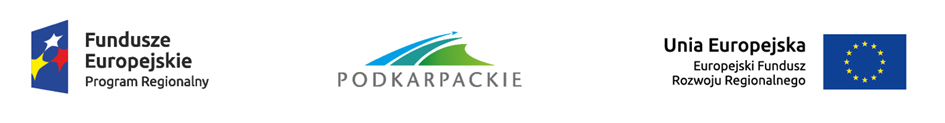 .............................. 							Załącznik nr 3c do SIWZPieczęć WykonawcyOświadczenie o przynależności Wykonawcy do grupy kapitałowej w trybie art. 24 ust. 11 ustawy Prawo zamówień publicznych Przystępując do udziału w postępowaniu o udzielenie zamówienia publicznego na Pełnienie Nadzoru Inwestorskiego nad zadaniem pn: Wykonanie  robót budowlano- montażowych  na podstawie dokumentacji  projektowej oraz w oparciu o decyzję pozwolenia  na budowę w  ramach zadania  „Regionalne Centrum Południowego  Podkarpacia Kobieta i Dziecko - wysokospecjalistyczna opieka  zdrowotna” współfinansowanego  z  Europejskiego  Funduszu  Rozwoju Regionalnego  w ramach  Osi Priorytetowej  6 Spójność przestrzenna i społeczna Regionalnego  Programu Operacyjnego  Województwa Podkarpackiego  na lata 2014-2020. – nr postępowania EZ/215/12/2017 oświadczam, że:nie należymy do grupy kapitałowej*należymy do grupy kapitałowej* (w przypadku przynależności Wykonawcy do grupy kapitałowej, o której mowa w art. 24 ust. 1 pkt 23 ustawy Prawo zamówień publicznych, Wykonawca składa wraz z oświadczeniem listę podmiotów należących do grupy kapitałowej)*niewłaściwe skreślić...........................................Miejscowość i data                                                                ............................................								Podpis osoby uprawnionej do 								reprezentowania WykonawcyUwaga: oświadczenie należy przedłożyć Zamawiającemu w terminie 3 dni od dnia przekazania informacji, o której mowa w art. 86 ust. 5 Pzp. Wraz ze złożeniem oświadczenia, Wykonawca może przedstawić dowody, że powiązania z innym Wykonawcą nie prowadzą do zakłócenia konkurencji w postępowaniu o udzielenie zamówienia. Informacja, o której mowa zostanie zamieszczona na stronie internetowej Zamawiającego niezwłocznie po otwarciu ofert.